Witness to the Word - School Bulletin 04.11.20Dear Colleague in Catholic Education,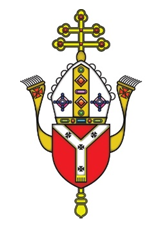 Objectives of the Education Service during Coronavirus (Covid-19) pandemic from September 2020 To provide support and training for Headteachers, Heads of RE, RE Coordinators, Chaplains, Teachers, Governors and the wider school community to cope at this time of unprecedented challenge;To provide resources and advice relating to the Teaching and Learning of Religious Education;To provide resources and advice relating to Spiritual support and renewal. To provide resources and advice relating to Mental Health issues; To provide the updates from the UK Government, DfE, CES and the Diocese of Westminster on all aspects of the Coronavirus Covid-19 relating to schools and colleges; Subject Content Today  Religious Education and Catholic Life resources are here	Caritas Update is hereInformation about upcoming CPD and Training is here			Mental Health and Wellbeing Resources are here	Capital and Pupil Placement Planning updates are here	UK Government & DfE updates are here	Thank you for all you are doing for your school community and for Catholic educationReligious Education and Catholic Life ResourcesThe Celebration of Mass in SchoolUntil the Commons vote, it is uncertain whether there will be any adjustment to the rules surrounding public worship during the lockdown period.  We have received a number of enquiries about the celebration of Mass within school.  Unless government guidance supersedes, we would encourage you to refer to the previous guidance from the CES.  The Eucharist is the source and the summit of our faith and always at the heart of our school communities, but you do need to risk assess to make the safest decisions for your community.  Consider carefully before inviting any additional adults into your school buildings.  Although obviously not a replacement for the celebration of Mass, please do refer to our website for resources to help you to worship and pray within your communities in safe and creative ways.Christmas Card Design 2020We would like to invite all schools to submit entries to our Christmas card competition this year.  The winner will be the official design for the Education Service Christmas card.Please encourage your students to design a card based on the following theme:‘They will call him Immanuel’ (God with us)Please submit a high quality electronic copy to Elaine Arundell elainearundell@rcdow.org.uk by 22nd November 2020.  Please submit no more than one entry per phase group and ensure that the child’s name, year group, school and deanery is included within the email. Fratelli TuttiWe are providing a summary of a section of Pope Francis’ Social Encyclical each week taken from www.vaticannews.va.  Click here to download the full document.  Week 4 - Migrants: global governance for long-term planningPart of the second and the entire fourth chapter are dedicated to the theme of migration, the latter, entitled “A heart open to the whole world”. With their lives “at stake” (37), fleeing from war, persecution, natural catastrophes, unscrupulous trafficking, ripped from their communities of origin, migrants are to be welcomed, protected, supported and integrated. Unnecessary migration needs to be avoided, the Pontiff affirms, by creating concrete opportunities to live with dignity in the countries of origin. But at the same time, we need to respect the right to seek a better life elsewhere. In receiving countries, the right balance will be between the protection of citizens' rights and the guarantee of welcome and assistance for migrants (38-40). Specifically, the Pope points to several “indispensable steps, especially in response to those who are fleeing grave humanitarian crises”: to increase and simplify the granting of visas; to open humanitarian corridors; to assure lodging, security and essential services; to offer opportunities for employment and training; to favour family reunification; to protect minors; to guarantee religious freedom and promote social inclusion. The Pope also calls for establishing in society the concept of “full citizenship”, and to reject the discriminatory use of the term “minorities” (129-131). What is needed above all – the document reads – is global governance, an international collaboration for migration which implements long-term planning, going beyond single emergencies (132), on behalf of the supportive development of all peoples based on the principle of gratuitousness. In this way, countries will be able to think as “human family” (139-141). Others who are different from us are a gift and an enrichment for all, Francis writes, because differences represent an opportunity for growth (133-135). A healthy culture is a welcoming culture that is able to open up to others, without renouncing itself, offering them something authentic. As in a polyhedron – an image dear to the Pontiff – the whole is more than its single parts, but the value of each one of them is respected (145-146).The Year of the Word – The God Who Speaks As you know, ‘The Year of the Word: The God Who Speaks’ has now been extended to January 2022. During the previous half-term, we provided updates related to this through the weekly bulletin sent to Headteachers, including the monthly ‘themes’ which are as follows for this half term: November - Mental Health and Healthcare; Spiritual Direction; Spirituality December – Advent; Christmas Current resource highlights from The God Who Speaks website are as follows:  New Posters Available Three wonderful new posters to support your RE teaching are available to download here The themes of the posters are as follows: Jesus’ ‘I Am’ Sayings – click hereKey Catholic Symbols – click hereThe Twelve Apostles – click hereFish with Mark’s Gospel You can now download a free Fish with Mark poster for schools and discover the key highlights of this Gospel in a creative and fun way. You can follow the main narrative of the Gospel through the clouds and then dive in and fish out some of the key stories of Jesus interacting with the people he meets. Click here to download the poster here The November Focus is on the Bible and Mental Health. We can explore how the Scriptures can help us sustain our mental health and how we can live Scripturally in our response and care towards others: Ben Bano, Director of ‘Welcome Me as I Am’ that promotes mental health and dementia awareness reflects on what the Scriptures teach us about sustaining our mental health here We share a moving video of Naomi Feil, founder of Validation Therapy, and Gladys Wilson, in which we see how someone with advanced dementia, who is seemingly silent and who has lost the power of speech, reacts to gentle prompting with hymns she remembers from childhood here Michael Pfundner, from Bible Society, explores several Biblical examples of accompanying someone through mental ill health here Other Dioceses shine the spotlight on several more Bible initiatives that you can enjoy: Portsmouth Podcasts: the Diocese of Portsmouth has a great variety of podcasts available on their website. Listen to Bible testimonies, reflections and teaching from across their diocese hereOur Liturgy of the Word: the Diocese of Northampton's Liturgy Commission invites you to join 3 online Zoom sessions exploring the upcoming Lectionary Readings and Seasons of the Liturgical Year hereDon’t forget to order your Advent Jesse Tree for your School here. These are freely available and we’re happy to send out bulk orders but we’d be very grateful for a donation to help us to continue creating these sorts of resources long term. For more information please contact -katy.dorrer@biblesociety.org.uk Get ready for the new Lectionary Gospel year by ordering your special edition of St Mark’s Gospel. 
Buy in packs of 10 for £15 with discounts on bulk orders here.  Free to download posters that accompany the Gospel are found on our website here.Anti-bullying week 16th-20th NovemberThe Bullying and Belief toolkit is a resource to support schools to deal with the topic of religious bullying. It contains five 60-minute lessons for Primary and Secondary schools, with resources and films on which to base your teaching within lessons. The toolkit also contains resources for organising assemblies around this theme.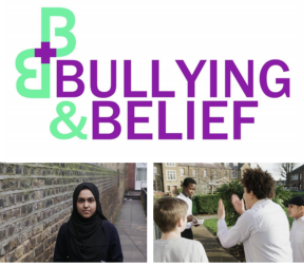 Bullying and Belief Toolkit Booklet Aug 2020. With thanks to NATRE there is also a super range of anti-bullying lessons and assemblies for both primary and secondary available for free. Click hereAnti-racist RE Materials have been produced by the Free Churches Group and Methodist Schools, and managed, written and edited by Lat Blaylock, RE Adviser and editor of REtoday magazine. They are for both primary and secondary schools and are designed to help teachers of Religious Education plan and provide excellent learning in the classroom that encourages pupils to learn about religion and beliefs, racism and prejudice in challenging ways that promote the well-being of all in our richly plural communities. For more details click here.Let's Create A World Without RacismPlease click here for information about the Columba Missionaries School Media Competition.  They are looking for students (aged 14-18 inclusive) to submit an original piece of writing or an original image on the theme: ‘Let's Create A World Without Racism’Virtual Retreats for Pupils.Experience the gift of retreating as a community of faith, through sharing, prayer, song, sign language, and more, all written, recorded and provided for you by OneLife Music.  A retreat for the whole primary school: Celebrating that in God’s eyes we are all unique and valuable. For Virtual Retreats see here.Twilight Reflections for Staff and Governors.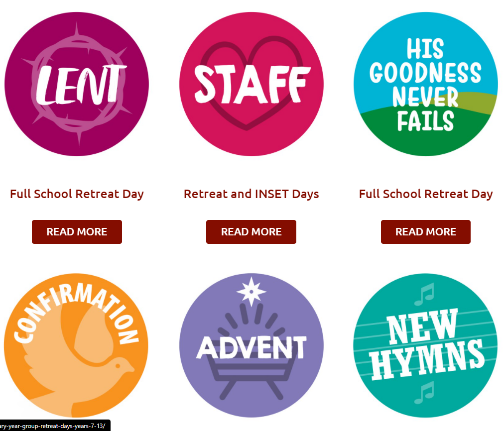 Exploring the themes of Autumn, Advent, Lent and Summer, these reflections require very little preparation from school. OneLife Music has prepared everything for you. The course platform guides you through each section allowing participants to simply stop for an hour of community reflection, prayer and wellbeing. Dan and Emily are already very well known for their visits to schools across the Midlands since 2010 and are now excited to be using their wealth of experience to create wonderfully tailored virtual retreats for the school setting. For a Staff Twilight see here.Caritas Westminster  World Day of the Poor – Sunday 15th November 2020In 2017 Pope Francis started the World Day of the Poor, one Sunday every year when we are asked to particularly focus on those living in poverty. This year Pope Francis has made the theme of the day ‘stretch forth your hand to the poor’. The is especially poignant during the COVID-19 pandemic, when we have all been separated from each other and many have missed out on the human contact we all need. In his message for this World Day of the Poor Pope Francis tells us ‘Now is a good time to recover the conviction that we need one another, that we have a shared responsibility for others and the world’, he says. ‘Until we revive our sense of responsibility for our neighbour and for every person, grave economic, financial and political crises will continue.’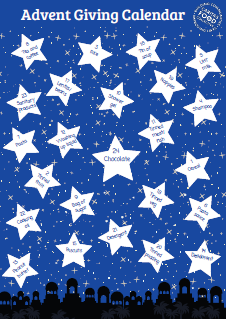 This Advent, Caritas Westminster will be sharing a ‘reverse’ Advent calendar which will give suggestions for items to collect each day to donate to a local foodbank or food poverty project in time for Christmas. Last year many schools got involved with the calendar, collecting hundreds of boxes of food for local foodbanks and helping to ensure families did not have to go hungry at Christmas. This year the calendar will run in the same way but it will also include ideas on how to ‘stretch forth our hand to the poor’ and ensure people do not feel forgotten or alone at Christmas.You will be able to find the calendar and an accompanying assembly PowerPoint resource here.Operation Christmas Elf - Gifts for prisoners’ childrenFor the last few years Caritas Westminster has partnered with PACT to help collect presents for the children of prisoners, who often face stigma and loneliness whilst their parent is in prison. The project allows the imprisoned parent to give the donated gift to their child for Christmas. Usually they ask people to donate presents directly, but unfortunately because of the pandemic this is not possible. This year they are asking that people buy book tokens and send them to the PACT office so these can be sent to the children instead. You can find all the information about how to get involved in this important project here. Please note the deadline to take part this year is 23rd November to allow time for the book tokens to reach PACT and for them to distribute them before Christmas, so this activity would need to be done before Advent. Please let Caritas Westminster know if you are taking part and if we can help in anyway.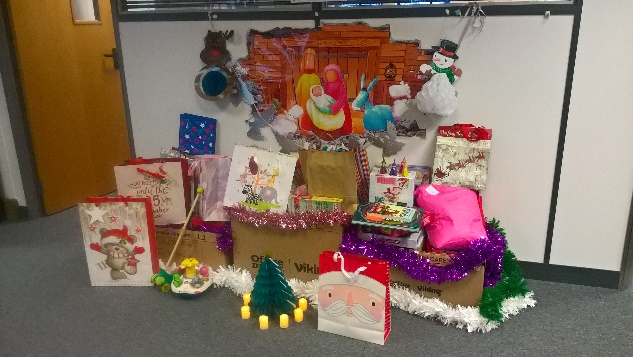 Upcoming CPD – Online Courses (2nd November to 18th November Inclusive) (Please click on the ticket link to book) Aspiring to HeadshipThis course provides a professional development programme for existing leaders in a senior role aspiring to Headship in a Catholic setting. The purpose of the course, and what makes it unique from others, is its focus on using Christ’s example of servant leadership and the Gospel Values to underpin practice in schools.   The course is now in its second year with many of the original participants having gone onto Headship. The course has been developed by two leading Catholic Teaching Schools and is endorsed by Formatio.  The course is ideal for anyone who is looking to move into headship within the next 2 years, or anyone who is new to this position. Alongside gaining practical, hands on advice and coaching delegates will become versed in the Gospel Values and how they underpin everything that we do as Catholic Educators. In order to become accredited all modules and the project must be completed. The course will run from November 2020 - July 2021.  COST OF COURSE: £250 plus VAT For further details or to register your place, contact teachingschool@cvms.co.uk or agnusdei@stbons.org Mental Health and Wellbeing ResourcesMental Health Champions Foundations Programme An online children’s mental health training course developed to enhance professionals’ understanding of children’s mental health and introduces approaches that foster positive wellbeing in schools.  The course is free to qualified teachers and school-based staff in the UK, and is carried out at a time and pace that is convenient to you.  To book onto the course which starts on 20th November, click hereCapital and Pupil Placement Planning UpdatesCapitalCondition Data Collection – Round 2The Government is about to commence of the second round of Condition data Collection (CDC). The CDC1 programme ran from 2017 to 2019. CDC1 visited every government funded school in England and collected information about the condition and management of school buildings. The data collected provided a robust evidence base to enable the Department for Education to target capital investment in the school estate to where it is most needed, and to make the case for further capital funding for school buildings. To provide a credible picture of changing investment needs over time, the Government needs to refresh that data. They plan to run a successor programme - CDC2 - from 2021 to 2026. CDC2 will collect similar information to CDC1 and will follow a similar process, with improvements based on feedback from CDC1, including how and when collected data is shared with schools and responsible bodies.The Government is mindful of the challenges associated with visiting schools over the coming months and beyond during the coronavirus (COVID-19) pandemic and want to work closely with local authorities, multi-academy trusts and dioceses to ensure that they collect a complete condition dataset on all schools. The DfE is monitoring the situation closely Within the Diocese of Westminster, the following Catholic Schools and Academies are listed as provisional for tranches 1 and 2:Further details about the programme and a full list of schools can be found here The tranche school site visit dates are:tranche 1 runs from February 2021 to July 2021tranche 2 runs from August 2021 to January 2022tranche 3 runs from February 2022 to July 2022tranche 4 runs from August 2022 to January 2023tranche 5 runs from February 2023 to July 2023tranche 6 runs from August 2023 to January 2024tranche 7 runs from February 2024 to July 2024tranche 8 runs from August 2024 to January 2025tranche 9 runs from February 2025 to July 2025VASCA 2020/2021 In addition to the live projects listed below, the Diocese is maintaining an emergency reserve to resolve unexpected/emergency works that occur during the winter. During the school half-term holiday, a significant number of condition surveys were completed. This data, coupled with the Statutory Compliance Mays of each site, are in the process of being uploaded to Statlog. StatlogStatutory Compliance in School is a high priority for the Diocesan Trustees. The effective management of statutory compliance helps to protect the Occupier (Governing Body/Academy trust), and the Owner (Diocesan Trustees or Religious order Trustees). The current compliance overview is: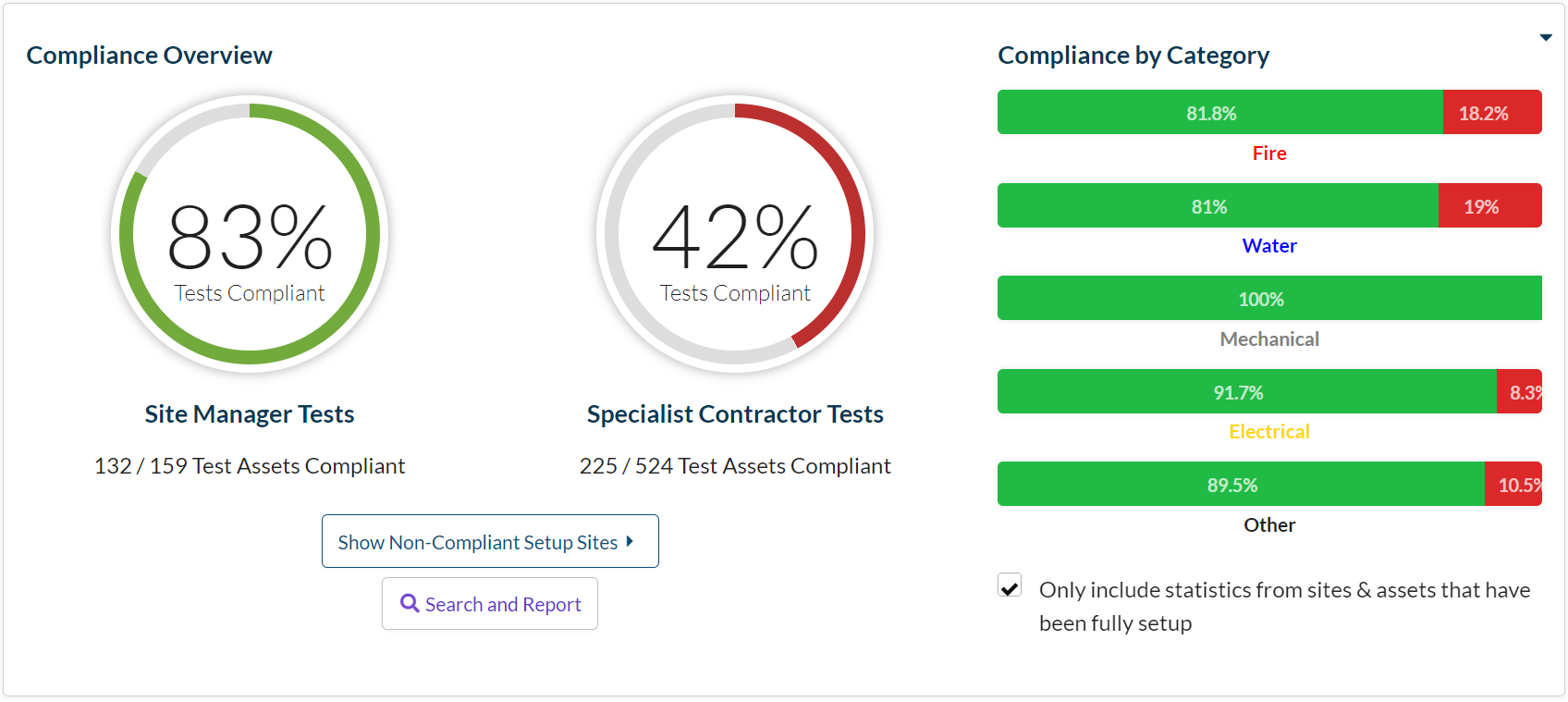 The percentage of Compliant “Specialist Contractor” Tests is lower than in recent weeks. This is mainly because of the inclusion of additional schools in this monitoring system. The number of Specialist Contractor Tests has doubled to 524.Priority School Building ProgrammeProject managers continue to monitor the progress of schools in this scheme. Pupil Placement Planning1st Planner ProjectThe Project’s Oversight and Scrutiny Committee is expected to meet on November 24th.LighthouseThis year, Lighthouse has been commissioned to facilitate the collation of Catholic School data.Click here to fill out the Diocesan October Census. UK Government & DfE UpdatesDfE GuidancePlease see below links to the most recent DfE guidance that has been issued to schools and colleges. Coronavirus (COVID-19) catch-up premium – Updated 31 October 2020https://www.gov.uk/guidance/coronavirus-covid-19-catch-up-premiumGet help with remote education – Updated 29 October 2020 Information, guidance and support for teachers and leaders on educating children during the coronavirus outbreak.https://www.gov.uk/guidance/remote-education-during-coronavirus-covid-19 Disapplication notice: school inspections legislation changes – updated 29 October 2020https://www.gov.uk/government/publications/disapplication-notice-school-inspections-legislation-changesModification notice: school registration legislation changes – updated 29 October 2020https://www.gov.uk/government/publications/modification-notice-school-registration-legislation-changesGuidance for full opening: schools – Updated 22 October 2020https://www.gov.uk/government/publications/actions-for-schools-during-the-coronavirus-outbreak/guidance-for-full-opening-schools Safe working in education, childcare and children’s social care – Updated 22 October 2020https://www.gov.uk/government/publications/safe-working-in-education-childcare-and-childrens-social-care Face coverings in education – Updated 16 October 2020https://www.gov.uk/government/publications/face-coverings-in-educationWhat parents and carers need to know about early years providers, schools and colleges during the coronavirus (COVID-19) outbreak – Updated 16 October 2020https://www.gov.uk/government/publications/what-parents-and-carers-need-to-know-about-early-years-providers-schools-and-colleges-during-the-coronavirus-covid-19-outbreak#historyGuidance for full opening: special schools and other specialist settings – Updated 16 October 2020https://www.gov.uk/government/publications/guidance-for-full-opening-special-schools-and-other-specialist-settingsExtraordinary regulatory framework: General Qualifications, COVID-19 Conditions and Requirements – Updated 16 October 2020https://www.gov.uk/government/publications/extraordinary-regulatory-framework-general-qualifications-covid-19-conditions-and-requirements#historyChanges to checks for EU sanctions on EEA teachers from 1 January 2021 – Updated 16 October 2020https://www.gov.uk/guidance/changes-to-checks-for-eu-sanctions-on-eea-teachers-from-1-january-2021Free school travel: funding allocations – Updated 16 October 2020https://www.gov.uk/government/publications/extended-rights-to-free-school-travel--2Coronavirus (COVID-19) home test kit webinars for schools and collegesThe Department of Health and Social Care is hosting a series of webinars to support schools and colleges in understanding how to use coronavirus (COVID-19) home test kits in education settings. These webinars will provide guidance on who should receive the kits, what they look like and how parents and carers should use them.Each webinar will last for 60 minutes and there will be an opportunity to ask questions. Schools and colleges who have not yet attended a webinar are strongly encouraged to sign up.   The webinars are being run on the following dates:Wednesday 4 November 2020 at 3pmFriday 13 November at 3pmFull details on when the test kits should be provided, how to store them and the usual routes for accessing free coronavirus (COVID-19) testing can be found in our guidance on coronavirus (COVID-19) home testing kits. Please note that you can continue to apply for additional coronavirus (COVID-19) home test kits through the portal. Date/Time Course Booking Links 4th November 3.30pm to 5.00pm Catholic Social Teaching and the Common Good Single Ticket School Ticket  5th November 5.00pm to 6.00pm Governors Course - School Admissions Book Ticket 12th November 3.30pm to 5.00pm Poetry in Religious EducationSingle Ticket School Ticket  16th, 17th and 8th November  5.00pm to 7.00pm Introduction to Governorship Three Part Course Single Ticket School Ticket  URNEstablishment NameLA (name)Academy TrustProposed CDC2 Tranche100347St Augustine's RC Primary SchoolHammersmith and Fulham1101146Westminster Cathedral RC Primary SchoolWestminster1101364St James' Catholic High SchoolBarnet1138354St Thomas More Roman Catholic Primary SchoolHertfordshireTHE DIOCESE OF WESTMINSTER ACADEMY TRUST1100496St Joseph's Catholic Primary SchoolKensington and Chelsea2101128St Edward's Catholic Primary SchoolWestminster2101335St Theresa's Catholic Primary SchoolBarnet2102058St Ignatius CollegeEnfield2102421St Swithun Wells Catholic Primary SchoolHillingdon2102426Sacred Heart Catholic Primary SchoolHillingdon2117470St Adrian Roman Catholic Primary SchoolHertfordshire2117483St Cross Catholic Primary SchoolHertfordshire2117491Saint Alban and St Stephen Catholic Primary SchoolHertfordshire2117496Pope Paul Catholic Primary SchoolHertfordshire2125214St Ignatius Catholic Primary SchoolSurrey2125233St Michael Catholic Primary SchoolSurrey2131418St Mary's RC Primary SchoolBrent2135261The Rosary Catholic Primary SchoolHounslow2137895The Saint John Henry Newman Catholic SchoolHertfordshireTHE DIOCESE OF WESTMINSTER ACADEMY TRUST2138106Loreto CollegeHertfordshireLORETO COLLEGE (ST ALBANS)2141931The Cardinal Vaughan Memorial RC SchoolKensington and ChelseaTHE CARDINAL VAUGHAN MEMORIAL SCHOOL2URNSchool NamePostcodeLocal AuthorityProject TitleLead Building ConsultantTotal Funding Allocated to DateCurrent Project Stage102527St Lawrence Catholic Primary School TW13 4FFLondon Borough of HounslowSafeguarding Improvement WorksDHP£315,000.00 Tender100041St Josephs Primary SchoolWC2B 5NALondon Borough of CamdenKitchen Refurbishment, New Classroom And Associated WorksWilby & Burnett£237,244.27 Complete117488Sacred Heart Catholic Primary School and NurseryWD23 1SUHertfordshire County CouncilFlat roof renewal - phase 1Synergy£189,557.00 Planning101337St Joseph's Catholic Primary SchoolNW4 4TYLondon Borough of BarnetRoof Refurbishment And Associated WorksSynergy£140,000.00 Tender117481The Holy Family Catholic Primary SchoolAL7 1PGHertfordshire County CouncilUrgent drainage repairs and associated playground resurfacingSynergy£23,207.92 Planning131936St Mary and St Michael Primary SchoolE1 0BDLondon Borough of Tower HamletsBoiler Replacement And Associated WorksWilby & Burnett£228,000.00 Planning100494Saint Francis of Assisi Catholic Primary SchoolW11 4BJLondon Borough of Kensington and ChelseaSafeguarding & Associated WorksBarkers£200,000.00 Feasibility102527St Lawrence Catholic Primary School TW13 4FFLondon Borough of HounslowUrgent replacement of life expired and unsound ks2 temporary classbase accommodationDHP£1,120,000.00 Planning101333St Catherine's Catholic SchoolEN5 2EDLondon Borough of BarnetCaretakers house remodelling (strategic development)Barkers£391,000.00 Planning102422Botwell House Catholic Primary SchoolUB3 2ABLondon Borough of HillingdonLcvap Contribution To Psbp2 ProjectDHP£945,000.00 Tender100048Our Lady Catholic Primary SchoolNW1 0DPLondon Borough of CamdenProvision of temporary building to provide additional group teaching spaceWilby & Burnett£73,746.60 Tender139122St Richard Reynolds Catholic High SchoolTW1 4LTLondon Borough of Richmond upon ThamesSports hall replacement flooring and associated worksDHP£101,480.61 Tender100499Saint Mary's Catholic Primary SchoolW10 5AWLondon Borough of Kensington and ChelseaUrgent, life expired boilers, flue and controls replacementDHP£167,000.00 Tender100491Oratory Catholic Primary SchoolSW3 6QHLondon Borough of Kensington and ChelseaUrgent parapet wall rebuilding and associated reroofingWilby & Burnett£78,336.00 Feasibility100500Servite Catholic Primary SchoolSW10 9NALondon Borough of Kensington and ChelseaLegionella compliance works: hot and cold water services phase 2Wilby & Burnett£174,179.00 Final completion100357St Thomas of Canterbury Catholic Primary SchoolSW6 7HBLondon Borough of Hammersmith and FulhamProposed roof covering replacement phase 2Synergy£139,550.00 Tender117466St Teresa Catholic Primary SchoolWD6 5HLHertfordshire County CouncilBoiler room, pipe distribution replacement and associates worksBarkers£325,838.58 Final account117492St Paul's Catholic Primary SchoolEN7 6LRHertfordshire County CouncilSafeguarding improvements & associated workBarkers£415,231.00 Tender117470St Adrian Catholic Primary SchoolAL1 2PBHertfordshire County CouncilSafeguarding lobby front extensionSynergy£228,531.17 Tender117493Sacred Heart Catholic Primary SchoolSG12 9HYHertfordshire County CouncilUrgent boiler / plant and gas safety (incl. kitchen compliance works)Barkers£246,560.00 Practical completion117498Saint Vincent de Paul Catholic Primary SchoolSG1 1NJHertfordshire County CouncilUrgent legionella safety compliance worksWilby & Burnett£191,128.00 Final completion117495St Anthony's Catholic Primary SchoolWD18 6BWHertfordshire County CouncilD1 priority roofing worksBarkers£491,246.24 Practical completion117594Saint Mary's Catholic SchoolCM23 2NQHertfordshire County CouncilStrategic development – redevelopment of ‘a’ block for technologyBarkers£671,131.00 Tender125215Our Lady of the Rosary Catholic Primary SchoolTW18 2EFSurrey County CouncilUrgent life expired flat roofcovering replacement to the main school building – phase 2DHP£369,000.00 Tender101331Our Lady of Lourdes Catholic Primary SchoolN12 0JPLondon Borough of BarnetUrgent fire precautions upgrade to address deficiency and enhance life and building protectionDHP£85,000.00 Tender101338Sacred Heart Catholic Primary SchoolN20 9JULondon Borough of BarnetChanging room roof and associated repairsSynergy£65,952.00 Tender101361St Michael's Catholic Grammar SchoolN12 7NJLondon Borough of BarnetReplacement of boilers and hot water services junior buildingSynergy£114,744.88 In contract102142Our Lady of Muswell Primary SchoolN10 1PSLondon Borough of HaringeyUrgent replacement of life expired school heating distribution system already partially failedDHP£397,734.63 Final account102150St Martin of Porres RC Primary SchoolN11 2AFLondon Borough of HaringeyUrgent fire precautions upgrade – phase 2DHP£178,000.00 Tender102144St Ignatius Catholic Primary SchoolN15 6NDLondon Borough of HaringeyReplacement of main building (campion) boilersWilby & Burnett£108,141.00 Practical completion102151St Gildas' Catholic Junior SchoolN8 9EPLondon Borough of HaringeyWhole block refurbishment to improve condition & teaching facilitiesBarkers£709,558.00 Planning102421St Swithun Wells Catholic Primary School HA4 9HSLondon Borough of HillingdonUrgent fire precautions and fire compartmentation upgradeDHP£104,000.00 Tender102423St Bernadettes Catholic Primary SchoolUB10 0EHLondon Borough of HillingdonUrgent refurbishment of life expired and unsafe kitchen facility to prevent imminent closure due to very poor conditionDHP£224,000.00 Tender101920Our Lady of the Visitation Catholic Primary School UB6 9ANLondon Borough of EalingUrgent fire compartmentation upgrade at ks1 & ks2 corridors and stairwell (high risk 2-storey and / or single escape situations)DHP£142,000.00 Tender137569Holy Family Catholic Primary SchoolW3 0DYLondon Borough of EalingUrgent, life expired gas absorption heat pumps and controls replacement (heating plant)DHP£168,000.00 Tender101922St Anselms Catholic Primary SchoolUB2 4BHLondon Borough of EalingUrgent main boiler room refurbishmentDHP£177,000.00 Tender101544Convent of Jesus & Mary Infant and Nursery SchoolNW2 5ANLondon Borough of BrentUrgent replacement of failed pitched (main building) and flat (chapel) roofcovering in very poor conditionDHP£395,000.00 In contract102039St Monica's Catholic Primary SchoolN14 7HELondon Borough of EnfieldAsbestos removal, roofing & associated worksBarkers£299,611.76 Tender133288St Elizabeth Catholic Primary SchoolE2 9JYLondon Borough of Tower HamletsCondition works to heating distribution system and built fabricDHP£108,975.50 Feasibility125214St Ignatius Catholic Primary SchoolTW16 6QGSurrey County CouncilEmergency lighting, lighting & associated worksBarkers£139,256.93 Final completion131936St Mary and St Michael Primary SchoolE1 0BDLondon Borough of Tower HamletsHot water flow and return and cold water services and low temperature heating pipework, radiators and coilsWilby & Burnett£548,653.46 In contract101555St Joseph's Catholic Primary SchoolNW10 9LSLondon Borough of BrentREMOVAL OF UNSAFE SECTION OF BOUNDARY WALL (DANGEROUS STRUCTURE), REINSTATEMENT AND REMEDIAL REPAIRS TO REMAINDER OF BOUNDARY WALLS, PHASE 2Wilby & Burnett£125,375.76 Tender117488Sacred Heart Catholic Primary School and NurseryWD23 1SUHertfordshire County CouncilBoiler Replacement And Associated WorkSynergy£210,443.00 Feasibility102545Gunnersbury Catholic SchoolTW8 9LBLondon Borough of HounslowEmergency Boiler Replacement WorksDHP£159,406.94 Awaiting completion133669St. Dominic's Catholic Primary SchoolE9 5SRLondon Borough of HackneyReplacement Of Dilapidated Temporary BuildingWilby & Burnett£345,204.00 Practical completion101542St Mary Magdalen's Catholic Junior SchoolNW2 5BBLondon Borough of BrentTotal Roof Covering Replacement & Associated WorksSynergy£1,010,000.00 Tender100494Saint Francis of Assisi Catholic Primary SchoolW11 4BJLondon Borough of Kensington and ChelseaEducational Therapeutic Centre (Wellbeing Centre)Barkers£1,312,268.87 Tender102531St Michael & St Martin Catholic Primary School TW4 7AGLondon Borough of HounslowUrgent security / safeguarding issue - life expired boundary fencing replacementDHP£90,000.00 Tender100503All Saints Catholic CollegeW10 6ELLondon Borough of Kensington and ChelseaToilet refurbishment & personal hygiene additional facilities Wilby & Burnett£161,492.00 Tender101133St Joseph's Catholic Primary SchoolW9 1DFLondon Borough of WestminsterRenewal of Kitchen Extract Ventilation CanopyWilby & Burnett£91,116.00 In contract102058St Ignatius CollegeEN1 4NPLondon Borough of EnfieldRe Roofing and Guttering.Wilby & Burnett£520,949.43 Practical completion102422Botwell House Catholic Primary SchoolUB3 2ABLondon Borough of HillingdonUrgent life expired felt flat roofcovering replacementsDHP£145,000.00 Funding complete102053St Anne's Catholic High School for GirlsN13 5TYLondon Borough of EnfieldURGENT HEATING PLANT REPLACEMENTWilby & Burnett£274,590.00 Planning135261The Rosary Catholic Primary SchoolTW5 0RLLondon Borough of HounslowJunior Block Roofing & External Barkers£556,438.66 Practical completion100350St Mary's Catholic Primary SchoolW14 0LTLondon Borough of Hammersmith and FulhamD1 Roofing and Associated WorksBarkers£141,813.12 Feasibility102040Our Lady of Lourdes Catholic Primary SchoolN11 1RDLondon Borough of EnfieldD1 Roofing & Associated WorksBarkers£250,000.00 Funding complete102036St Mary's Catholic Primary SchoolEN3 7DELondon Borough of EnfieldNew external canopyWilby & Burnett£0.00 Setup102144St Ignatius Catholic Primary SchoolN15 6NDLondon Borough of HaringeyUrgent heating pipework renewalWilby & Burnett£156,943.44 Tender117479St Thomas More Catholic Voluntary Aided Primary SchoolHP4 3LFHertfordshire County CouncilProposed roof drainage alterations and associated works Synergy£31,078.00 Tender117479St Thomas More Catholic Voluntary Aided Primary SchoolHP4 3LFHertfordshire County CouncilSafeguarding ImprovementSynergy£150,699.25 Tender117496Pope Paul Catholic Primary SchoolEN6 2ESHertfordshire County CouncilStructural DefectsBarkers£5,000.00 Feasibility133669St. Dominic's Catholic Primary SchoolE9 5SRLondon Borough of HackneyEssential Boiler Room Asbestos WorksWilby & Burnett£7,254.60 Practical completion101555St Joseph's Catholic Primary SchoolNW10 9LSLondon Borough of BrentBoiler Plant renewal & associated worksWilby & Burnett£10,000.00 Feasibility117594Saint Mary's Catholic SchoolCM23 2NQHertfordshire County CouncilPSBP2 Finishing Works - Victorian BuildingBarkers£350,000.00 Setup£17,532,668.62 